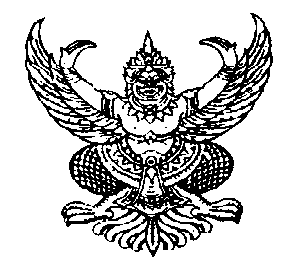 ประกาศราคากลางขององค์การบริหารส่วนตำบลกำแพงเซาเรื่อง  ประกาศราคากลาง โครงการปรับปรุงซ่อมแซมศาลาอเนกประสงค์ประจำหมู่บ้าน หมู่ที่ 8---------------------------------------------------		ด้วยองค์การบริหารส่วนตำบลกำแพงเซา   มีความประสงค์จะดำเนินการสอบราคาโครงการปรับปรุงซ่อมแซมศาลาอเนกประสงค์ประจำหมู่บ้าน หมู่ที่ 8   วงเงินงบประมาณที่ได้รับจัดสรร  เป็นเงิน   114,000.00 บาท (หนึ่งแสนหนึ่งหมื่นสี่พันบาทถ้วน)   โดยจะ ติดตั้งรั้วลวดตาข่ายเหล็ก ขนาด 2.80x0.80  เมตร จำนวน 7 ชุด ตามแบบที่ อบต.กำแพงเซา กำหนด, ติดตั้งประตูเหล็กลวดตาข่าย ชนิดล้อเลื่อน ขนาด 3.00x0.80 เมตร จำนวน 3 ชุด ตามแบบที่ อบต.กำแพงเซา กำหนด   ติดตั้งฝ้าเพดานแผ่นสมาร์ทบอร์ดโครงเคร่าเหล็กชุบสังกะสี พื้นที่ไม่น้อยกว่า 72.00 ตารางเมตร , ปูพื้นกระเบื้องเคลือบ ชนิดลวดลาย ขนาด 12”x 12” พื้นที่ไม่น้อยกว่า 725.00 ตารางเมตร, ทาสีอาคาร พื้นที่ไม่น้อยกว่า 54.00 ตารางเมตร , ติดตั้งไฟฟ้าหลอดฟลูออเรสเซนต์ 36 วัตต์ จำนวน 10 จุด , เปลี่ยนกระเบื้องหลังคาซีเมนต์ใยหิน ลอนคู่ ขนาด 4 ฟุต จำนวน 10.00 แผ่น , ติดตั้งป้ายประชาสัมพันธ์โครงการตามแบบที่ อบต.กำหนด จำนวน 1 ป้าย รายละเอียดตามปริมาณงานและแบบแปลนที่กำหนด  งบประมาณ  114,000.00 บาท  ราคากลาง  ณ  วันที่  6  เดือน  สิงหาคม   2557   เป็นเงิน 114,000.00 บาท (หนึ่งแสนหนึ่งหมื่นสี่พันบาทถ้วน)  ตามแบบสรุปราคากลางงานก่อสร้าง  อาคารซึ่งองค์การบริหารส่วนตำบลกำแพงเซา    ได้ผ่านความเห็นชอบ    จากคณะกรรมการกำหนดราคากลาง        ที่ลงชื่อไว้ในแบบสรุปราคากลางงานก่อสร้างแนบท้ายประกาศฉบับนี้แล้ว องค์การบริหารส่วนตำบลกำแพงเซา จะใช้ราคากลางนี้ประกาศสอบราคาต่อไป		ประกาศให้ทราบโดยทั่วกัน				ประกาศ  ณ วันที่  6   เดือน  สิงหาคม   พ.ศ.  2557ไพเราะ  เอียดบัว    (ลงชื่อ).........................................................ผู้ประกาศ(นางสาวไพเราะ  เอียดบัว)นายกองค์การบริหารส่วนตำบลกำแพงเซาตารางแสดงวงเงินงบประมาณที่ได้รับจัดสรรและราคากลางในงานจ้างก่อสร้างชื่อโครงการ 		โครงการปรับปรุงซ่อมแซมศาลาอเนกประสงค์ประจำหมู่บ้าน หมู่ที่ 8หน่วยงานเจ้าของโครงการ  องค์การบริหารส่วนตำบลกำแพงเซา    วงเงินงบประมาณที่ได้รับจัดสรรเป็นเงิน       114,000.00 บาทลักษณะงานโดยสังเขป	ประเภท    ติดตั้งรั้วลวดตาข่ายเหล็ก ขนาด 2.80x0.80  เมตร จำนวน 7 ชุด ตามแบบที่ อบต.กำแพงเซา กำหนด, ติดตั้งประตูเหล็กลวดตาข่าย ชนิดล้อเลื่อน ขนาด 3.00x0.80 เมตร จำนวน 3 ชุด ตามแบบที่ อบต.กำแพงเซา กำหนด   ติดตั้งฝ้าเพดานแผ่นสมาร์ทบอร์ดโครงเคร่าเหล็กชุบสังกะสี พื้นที่ไม่น้อยกว่า 72.00 ตารางเมตร , ปูพื้นกระเบื้องเคลือบ ชนิดลวดลาย ขนาด 12”x 12” พื้นที่ไม่น้อยกว่า 725.00 ตารางเมตร, ทาสีอาคาร พื้นที่ไม่น้อยกว่า 54.00 ตารางเมตร , ติดตั้งไฟฟ้าหลอดฟลูออเรสเซนต์ 36 วัตต์ จำนวน 10 จุด , เปลี่ยนกระเบื้องหลังคาซีเมนต์ใยหิน ลอนคู่ ขนาด 4 ฟุต จำนวน 10.00 แผ่น , ติดตั้งป้ายประชาสัมพันธ์โครงการตามแบบที่ อบต.กำหนด จำนวน 1 ป้าย รายละเอียดตามปริมาณงานและแบบแปลนที่กำหนด4.  ราคากลางคำนวณ   ณ  วันที่  6  เดือน  สิงหาคม  พ.ศ.  2557   เป็นเงิน   114,000.00 บาท5.  บัญชีประมาณการราคากลาง5.1  แบบสรุปราคากลางงานก่อสร้าง อาคาร   หมายถึง  แบบประเมินราคางานก่อสร้างอาคาร  (ตามเอกสารแนบท้ายนี้)6.  รายชื่อคณะกรรมการกำหนดราคากลาง	1. นางสาวกอบกุล  ทองอุ่น		ตำแหน่งหัวหน้าส่วนโยธา		ประธานกรรมการ	2. นายณัฐชา  ล่องจ้า              	ตำแหน่งนายช่างโยธา		กรรมการ	3. นายกีรติ   คำดี		ตำแหน่งนายช่างโยธา		กรรมการ